Logo Grid – Find a current logo with one of the primary logo colour for each square in the grid.YellowOrangeRedBlueGreenBlack or GreyNBA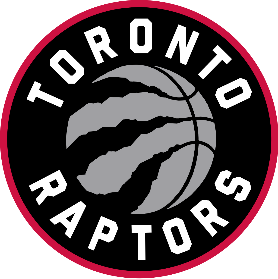 NHL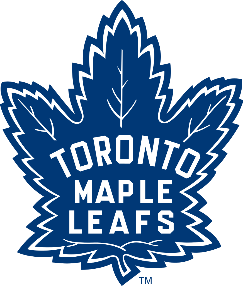 NFLMLBMLS